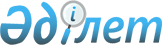 О наименовании улиц сел Куйлыс, Каракол Таупского сельского округаРешение акима Таупского сельского округа Иргизского района Актюбинской области от 4 июля 2011 года № 5. Зарегистрировано Управлением юстиции Иргизского района Актюбинской области 27 июля 2011 года № 3-5-136      Сноска. В заголовке и по всему тексту решения на государственном языке слова "селосының", "селолық", "селолары", "селоларының" заменены соответственно словами "ауылының", "ауылдық", "ауылдары", "ауылдарының" - решением акима Таупского сельского округа Иргизского района Актюбинской области от 29.01.2015 № 1 (вводится в действие по истечении десяти календарных дней после дня его первого официального опубликования).

      В соответствии с пунктом 2 статьи 35 Закона Республики Казахстан от 23 января 2001 года № 148 "О местном государственном управлении и самоуправлении в Республике Казахстан", подпунктом 4 статьи 14 Закона Республики Казахстан от 8 декабря 1993 года № 4200 "Об административно–территориальном устройстве Республики Казахстан" и протоколом собраний жителей населенных пунктов Куйлыс, Караколь № 4, № 5 от 15 июня 2011 года аким Таупского сельского округа РЕШИЛ:

      1.  Присвоить нижеследующие названия улицам населенных пунктов Таупского сельского округа:
      1)  улицам села Куйлыс:
      улица Нуртуяк Жаманшин;

      улица Шаяхмет Асатов;

      улица Отебай Канахин;

      улица Айтеке би;

      улица Қазақстан Республикасының тәуелсіздігіне 20жыл;

      улица Иргиз;

      2)  улицам села Караколь:
      улица Бибітшілік.

      2.  Контроль за выполнением настоящего решения возложить на главного специалиста аппарата акима сельского округа Т.Каражановой.
      3.  Настоящее решение вступает в силу по истечению десяти календарных дней после первого официального опубликования.



					© 2012. РГП на ПХВ «Институт законодательства и правовой информации Республики Казахстан» Министерства юстиции Республики Казахстан
				
      Аким Таупского сельского округа: 

К. ТЛЕУЖАНОВ
